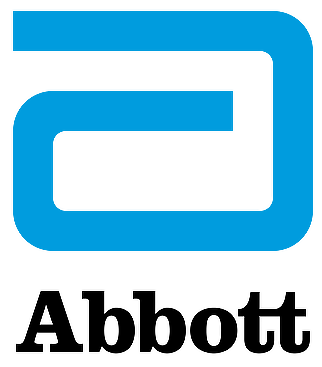 Physician Office Prior Authorization Support: Tool Kit InstructionsThe Prior Authorization Tool Kit is designed to help your office with the process of submitting prior authorization requests to private payers for your patients.  The information included in this tool kit will serve as a guide to assist your office in submitting prior authorization requests to private payers to confirm coverage for patients who would benefit from a carotid artery stent procedure. This kit is not an endorsed resource of any payer, as providers are highly encouraged to review policy and requirements for prior authorization and medical guidelines. Please do not include this form in your submission to the payer.The Commercial Payer ToolkitThis tool kit is designed to assist physician offices seeking prior authorization for patients who are candidates for carotid artery stenting (CAS) and includes the following documents:Sample Standard Risk CAS Letter of Medical NecessitySample High Risk CAS Letter of Medical NecessityFDA Standard Risk CAS Approval LetterThe “tools” enclosed in this package will assist you in identifying and providing specific information to private payers in order to prior authorize the procedure.  The Prior Authorization Process for Private PayersFor patients insured by private payers (non-Medicare/Medicaid/other government patients), coverage for carotid artery stenting can vary by payer.  It is important to note that private payer policies may also vary by patient clinical status (i.e. coverage may differ for high risk or standard risk, symptomatic patients vs. high risk, symptomatic patients).  Please note that while some payers refer to prior authorization as pre-certification, both processes are similar.Submission Process  Following is a checklist reminder of the key steps involved in the process of verifying patient information, health plan benefits and obtaining insurance preauthorization, as required:Obtain InformationCollect patient information including patient consent releaseCollect health plan (payer) information (e.g., plan type, insurance number(s), copy of card(s), contact information)Gather patient clinical documentation (e.g., diagnosis code(s), 6-12 months of office notes, H&P, OP report)Develop letter of medical necessity if requiredVerify BenefitsContact payer and verify benefits and patient out-of-pocket costs (e.g., co-pay, deductible and out-of-pocket maximum)Verify eligibility and medical policy requirements for CAS procedureVerify physician and facility network contract status with payerVerify payer requirements for prior authorization (many payers today offer prior authorization via an internet portal or hotline)  Submit RequestContact payer to see if they have a required payer submission formIf not, create an authorization request form describing the procedure and list of appropriate codesAttach requested clinical documentationSubmit request and create a follow-up alertFollow up with PayerRoutinely follow up with payersDocument your phone calls and interactions with the payer, including date, time, and name of contact personObtain reference numbers for your callsPrior authorization approval can generally take between 3-30 days, depending on the payerIf approved, document approval numberAppeal if NeededMake sure the physician and patient want to appeal the denialIf an appeal is required, contact the payer to determine their appeal processAttach requested documentation to appeal form and submitFollow up with payer for final prior authorization decisionAdditional Coverage Support Should your office need any additional reimbursement support materials or have any questions pertaining to the prior authorization process for carotid stenting patients, please contact the Abbott Vascular Reimbursement Hotline at 855-569-6430 or HCE@Abbott.com.DisclaimerThis document and the information contained herein is for general information purposes only and is not intended, and does not constitute, legal, reimbursement, business, clinical, or other advice. Furthermore, it is not intended to and does not constitute a representation or guarantee of reimbursement, payment, or charge, or that reimbursement or other payment will be received. It is not intended to increase or maximize payment by any payer. Similarly, nothing in this document should be viewed as instructions for selecting any particular code, and Abbott does not advocate or warrant the appropriateness of the use of any particular code. The ultimate responsibility for coding and obtaining payment/reimbursement remains with the customer. This includes the responsibility for accuracy and veracity of all coding and claims submitted to third-party payers. In addition, the customer should note that laws, regulations, and coverage policies are complex and are updated frequently, and, therefore, the customer should check with its local carriers or intermediaries often and should consult with legal counsel or a financial, coding, or reimbursement specialist for any questions related to coding, billing, reimbursement or any related issues. This material reproduces information for reference purposes only. It is not provided or authorized for marketing use.